Lampiran 1 	Hasil identifikasi tanaman daun jengkol (Archidendron pauciflorum (Benth.) I.C.Nielsen) 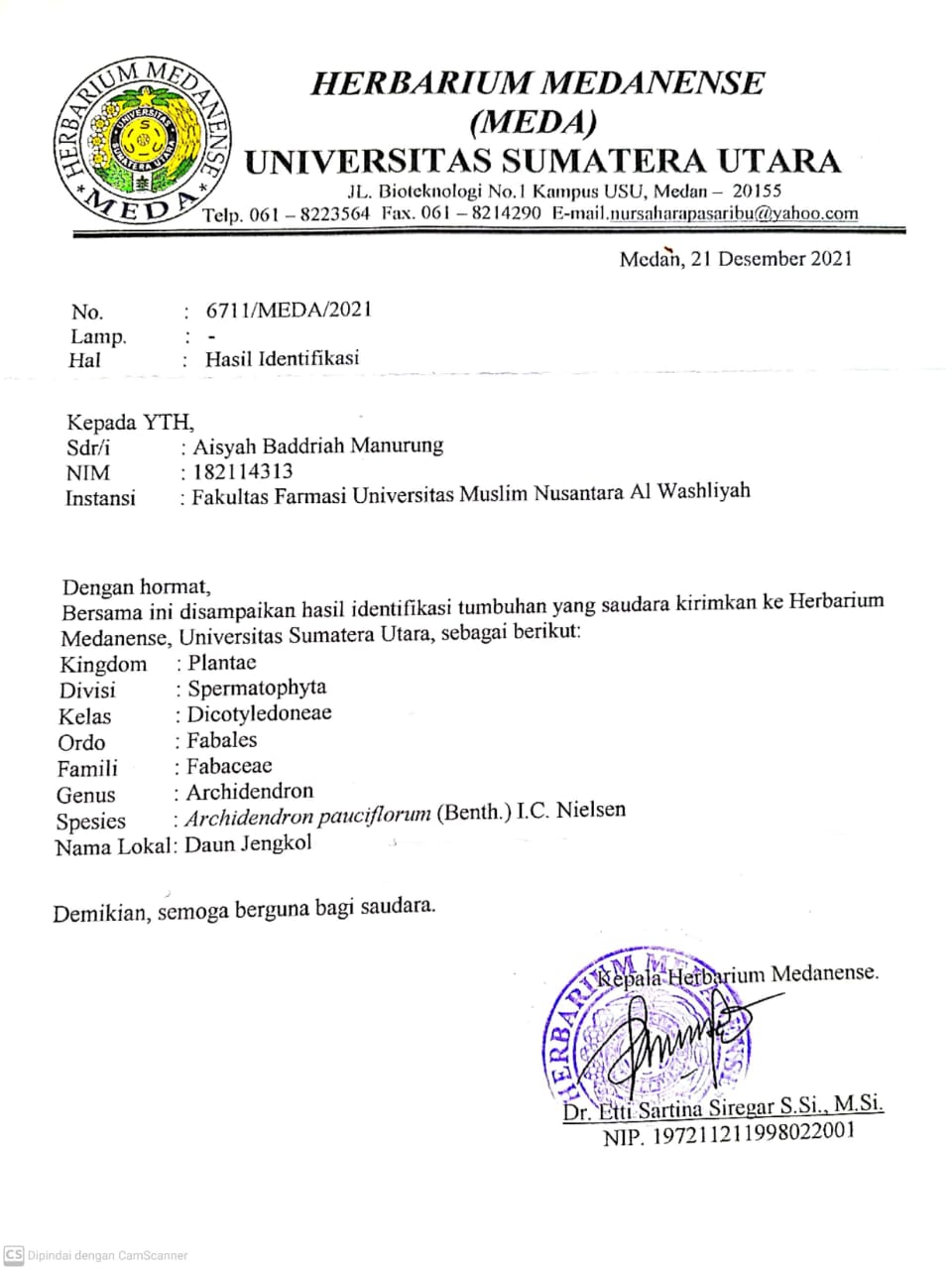 Lampiran 2 	Bahan Uji Daun Jengkol (Archidendron pauciflorum (Benth.) I.C.Nielsen)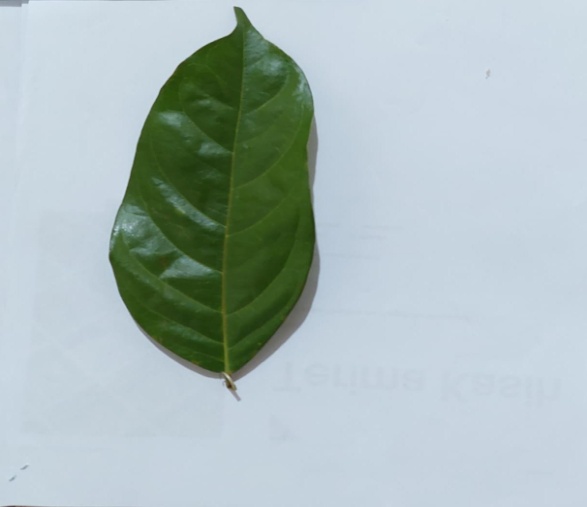 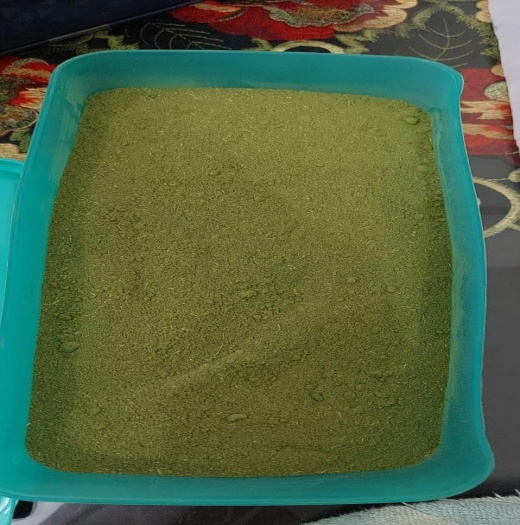 Daun Jengkol 			    		Serbuk simplisia daun jengkol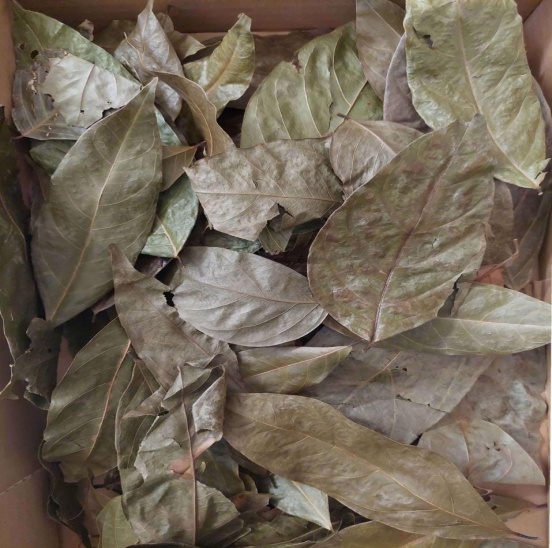 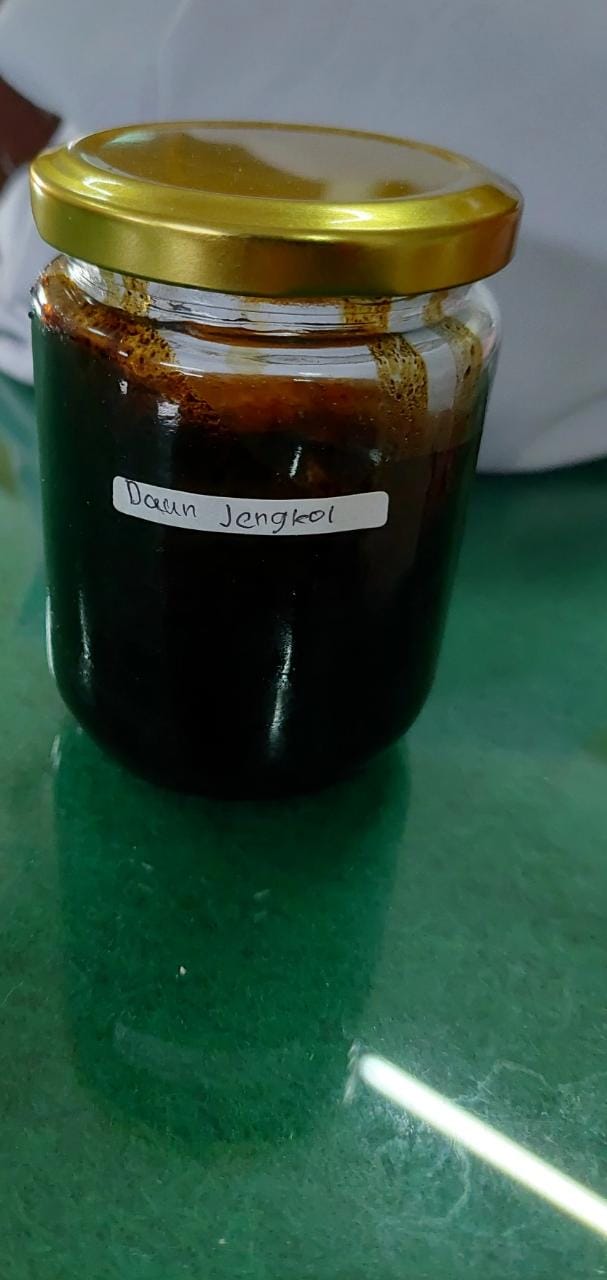 Simplisia kering daun jengkol 		Ekstrak etanol daun jengkolLampiran 3	Surat keterangan telah melaksanakan penelitian di laboratorium farmasi terpadu Universitas Muslim Nusantara Al-Washliyah Medan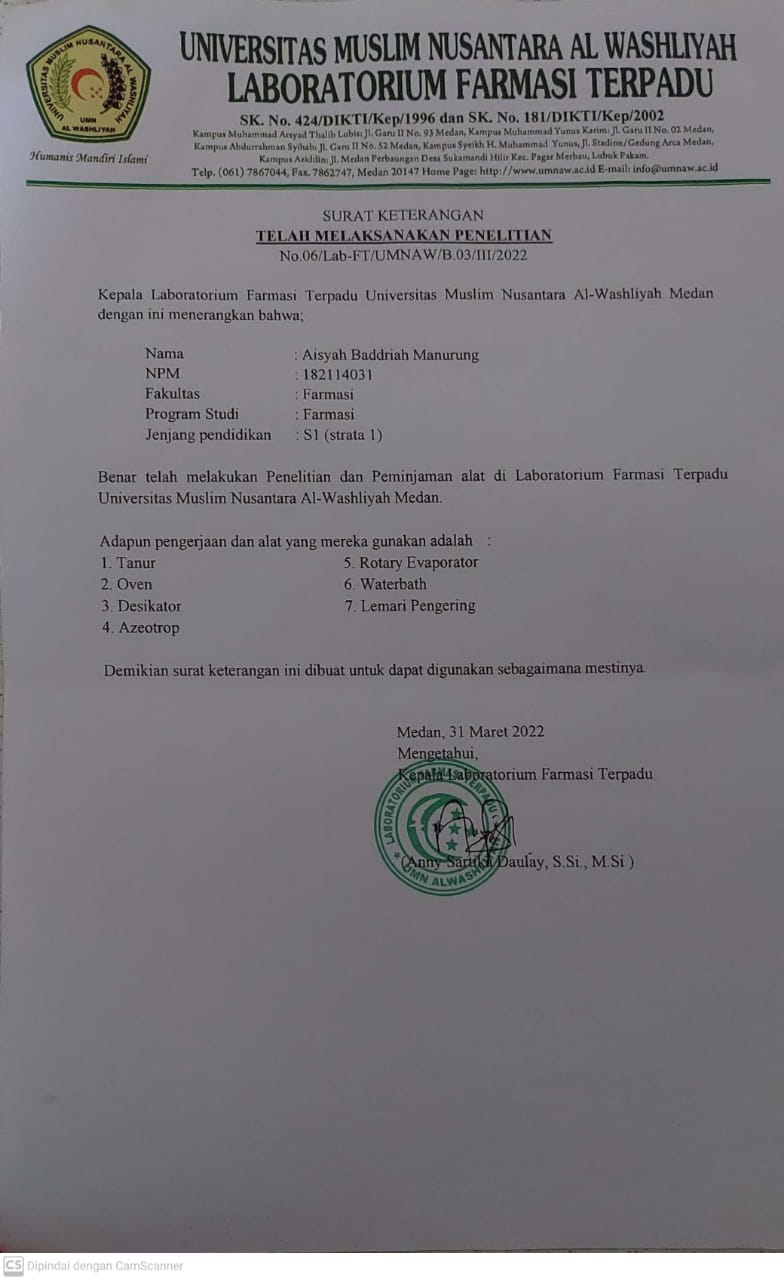 Lampiran 4 Alat Rotary Evaporator 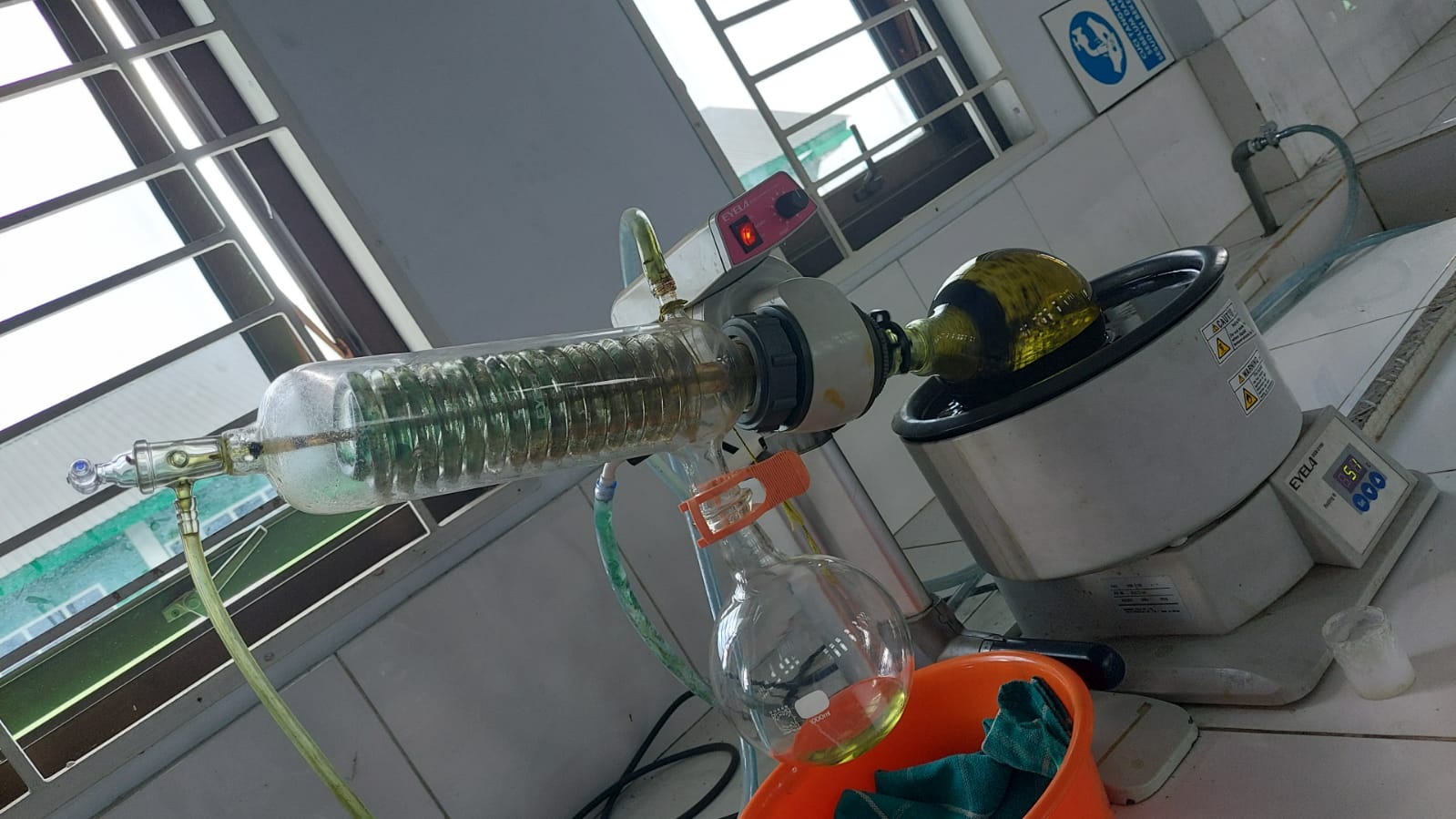 Alat Rotary EvaporatorLampiran 5 Bagan Penelitian 										   dipisahkan dari pengotordicuci, ditiriskan dan ditimbang berat basahdiangin-anginkan terlebih dahuludikeringkan dalam lemari pengering pada suhu 40 -50 0C ditimbang sebagai berat kering     dihaluskan (diblender)Dimaserasi dengan etanol 96%diuji aktivitas antioksidanLampiran 6 Bagan kerja pembuatan ekstrak etanol daun jengkol Dimaserasi dengan 3750 ml etanol 96% dalam bejana kacaDibiarkan selama 5 hari terlindung dari cahaya sambil sering diaduk diserkaidirendam dengan 1250 ml etanol 96% dibiarkan selama 2 hari                                                                                                 		 diserkaidigabung, dituang dan diserkaidiuapkan dengan rotary evaporator dipekatkan diatas waterbathdilakukan pengukuran Lampiran 7 	Bagan pengujian aktivitas antioksidan ekstrak etanol daun jengkol Dimasukkan ke dalam labu tentukur 100 mldilarutkan dengan metanol dicukupkan dengan metanol sampai garis tandadipipet sebanyak 0.1 ml, 0.2 ml, 0.3 ml, 0.4 ml, dan 0.5 ml ( 2 ppm, 4 ppm, 6 ppm, 8 ppm, 10 ppm )dimasukkan masing-masing ke dalam labu ukur 10 mlditambahkan 1 ml DPPH dicukupkan dengan metanol sampai garis tandadidiamkan selama 10 menitdiukur serapannya pada  λ 516 nmdihitung persen peredaman dimasukkan kedalam persamaan regresiLampiran 8 Perhitungan karakterisasi simplisia Perhitungan kadar air simplisia Daun Jengkol Kadar air sampel I  	= 	Kadar air sampel II 	= Kadar air sampel III 	= %Rata-rata kadar air serbuk daun jengkol = Penetapan kadar sari larut air%Kadar sari larut air sampel I  = %Kadar sari larut air sampel II = Lampiran 8 (Lanjutan).%Kadar sari larut air sampel III = %Rata-rata kadar sari larut  air =  Penetaapan kadar sari larut etanol Kadar sari larut etanol sampel I  =  Kadar sari larut etanol sampel II =Kadar sari larut etanol sampel III = %Rata-rata kadar sari larut etanol =  Penetapan kadar abu totalKadar abu total sampel I  =  Kadar abu total sampel II = Kadar abu total sampel III = Lampiran 8 (Lanjutan ).%Rata-rata kadar abu total sampel = Penetapan kadar abu tidak larut asam Kadar abu tidak larut asam l sampel I  = Kadar abu tidak larut asam sampel II =  Kadar abu tidak larut asam l sampel III = %Rata-rata abu tidak larut asam =   Lampiran 9 Surat Keterangan Majelis Ulama Indonesia (MUI) Kota Medan 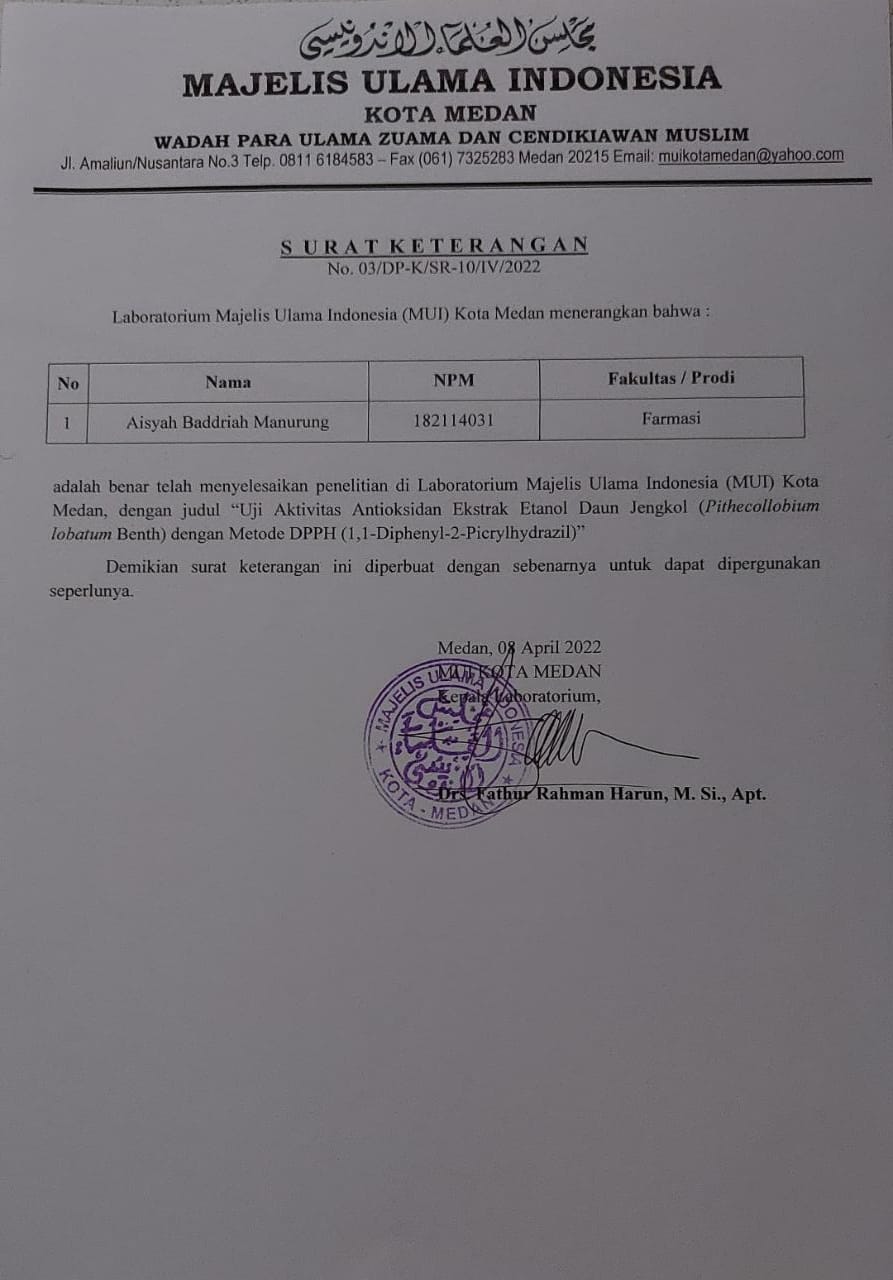 Lampiran 10 Alat spektrofotometri Vis 1700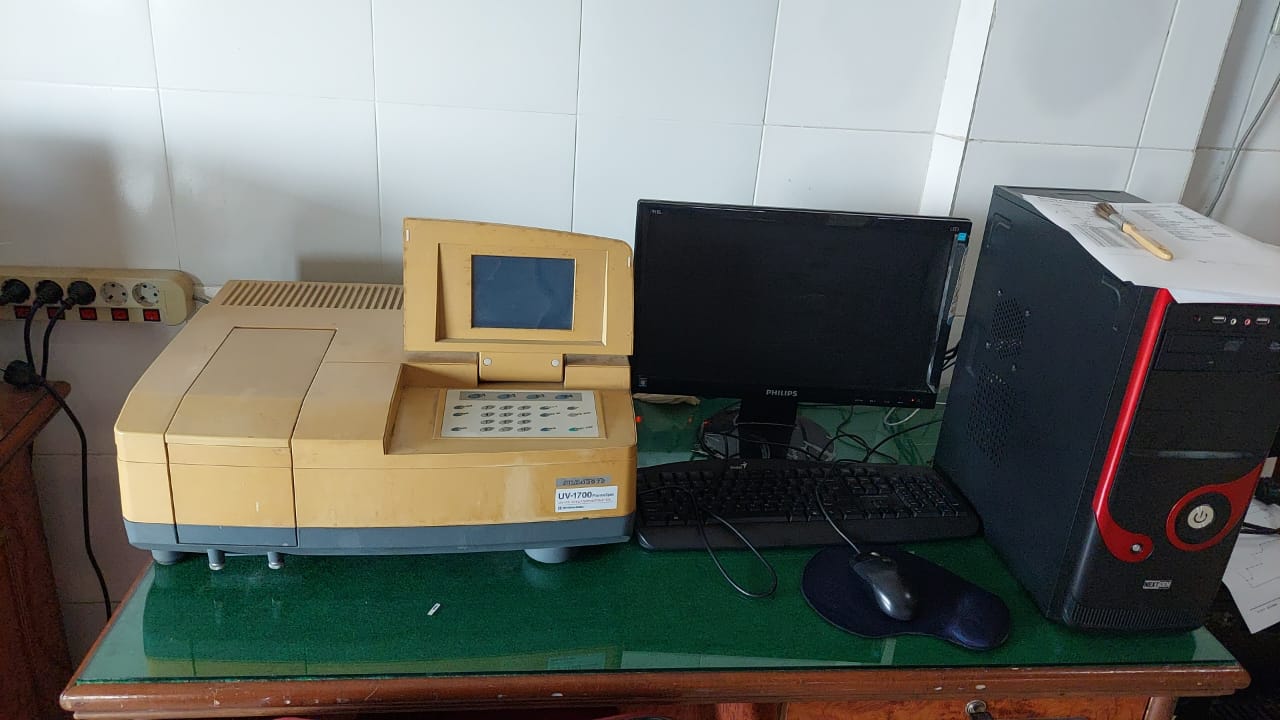 Lampiran 11 Penentuan waktu kerja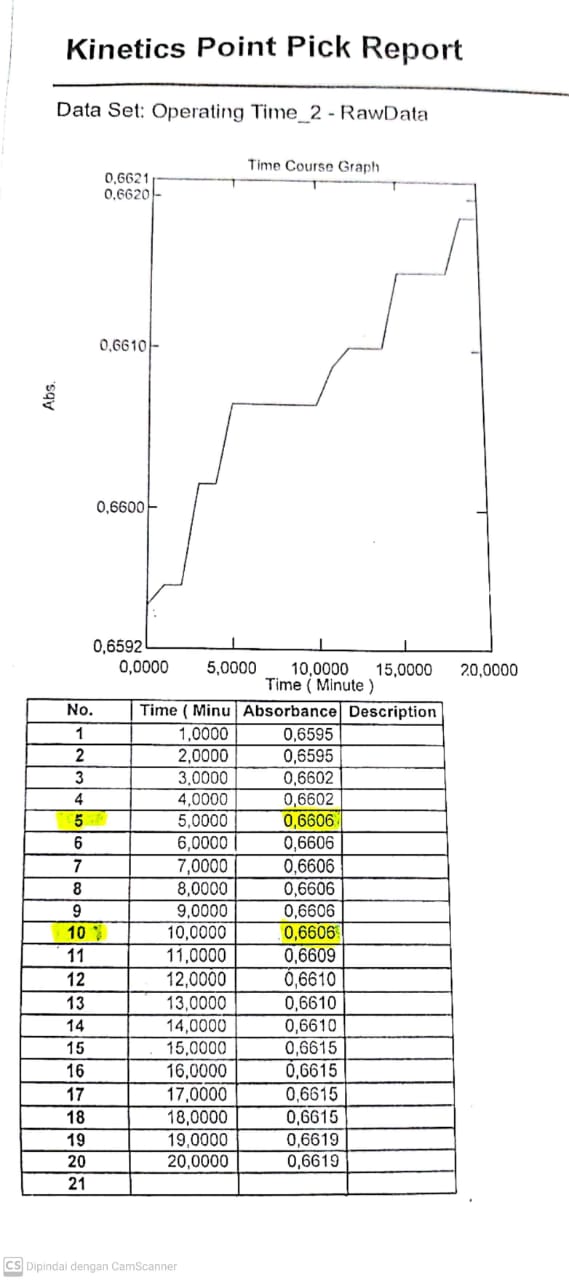 Lampiran 12 Hasil uji aktivitas antioksidan ekstrak etanol daun jengkol (Archidendron pauciflorum (Benth.) I.C.Nielsen)Data absorbansi pengukuran pertama %peredaman = Keterangan A kontrol = Absorbansi tidak mengandung sampel A sampel = Absorbansi sampel Perhitungan % peredaman ekstrak etanol daun jengkolKonsentrasi 2 ppm%peredamann =  Konsentrasi 4 ppm %peredaman =  Konsentrasi 6 ppm %peredaman = Konsentrasi 8 ppm%peredaman = Konsentrasi 10 ppm%peredaman Lampiran 12.  (Lanjutan )Data absorbansi pengukuran kedua%peredaman = Keterangan A kontrol = Absorbansi tidak mengandung sampel A sampel = Absorbansi sampel Perhitungan % peredaman ekstrak etanol daun jengkol Konsentrasi 2 ppm%peredamann = Konsentrasi 4 ppm%peredaman =  Konsentrasi 6 ppm%peredaman =  Konsentrasi 8 ppm%peredaman =  Konsentrasi 10 ppm%peredaman = Lampiran 12.  (Lanjutan )Data absorbansi pengukuran ketiga %peredaman = Keterangan A kontrol = Absorbansi tidak mengandung sampel A sampel = Absorbansi sampel Perhitungan % peredaman ekstrak etanol daun jengkol Konsentrasi 2 ppm%peredamann = Konsentrasi 4 ppm %peredaman= Konsentrasi 6 ppm %peredaman =  Konsentrasi 8 ppm%peredaman =  Konsentrasi 10 ppm%peredaman = Lampiran 13 Persen peredaman sampel ujiLampiran 14 Perhitungan nilai IC50 Ket : 	X = konsentrasi (ppm)        	Y = %peredaman/inhibisi a	=		=		=		=	a	= 		=	7.7490b	=	a  - a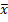 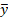 	=	69,522-(7,7490) (5)	=	69,522-38,745 	= 	30, 777r	=		=		=		=		=		=		=	0,8233Lampiran 14 (Lanjutan)Persamaan garis regresiY	= ax + bY 	=	7,7490 x + 30,777IC50 	= Y = 7,7490 X + 30,77750 	= 7,7490 X + 30,777X 	= 	X 	= 			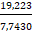 X 	=	2,4807IC50 	=	2,4807ppm% Kadar air simplisia = NoBerat sampel (g)Volume awal        (ml)Volume akhir(ml)Volume air(ml)1.2.3.5551,81,41,52,21,71,80,40,30,3% Kadar sari larut dalam air =  x 100%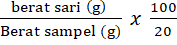 NoBerat sampel (g)Berat cawan kosong (g)Berat cawan     berisi(g)Berat sari (g)1.2.3.55555,254,343,755,354,543,90,10,20,2% Kadar sari larut etanol = No.Berat sampel (g)Berat cawan kosong (g)Berat cawan berisi (g)Berat sari (g)1.2.3.55556,055,856,856,355,957,20,30,10,4% Kadar abu total = NoBerat sampel (g)Berat abu (g)1.2.3.2220,0390,0210,024% Kadar abu tidak larut asam = NoBerat sampel (g)Berat abu tidak larut asam (g)1.2.3.2220,00740,00850,0098Konsentrasi larutan uji (µg/)Absorbansi% peredaman00,996-20,28671,28540,22177,81160,20179,81980,07792,269100,03996,084Konsentrasi larutan uji     ( ppm)Absorbansi%peredaman00,996-20,28671,28540,22177,81160,18981,02480,09390,662100,03996,084Konsentrasi larutan uji (ppm)Absorbansi%peredaman00,996-20,28671,28540,22077,91160,17782,22880,10289,759100,03996,084Larutan ujiKonsentrasi (ppm)%peredaman%peredaman%peredaman%peredamanEkstrak etanol daun jengkolKonsentrasi (ppm)IIIIIIRata-rataEkstrak etanol daun jengkol0----Ekstrak etanol daun jengkol271,28571,28571,28571,285Ekstrak etanol daun jengkol477,81177,81177,91177,844Ekstrak etanol daun jengkol679,81981,02482,22881,023Ekstrak etanol daun jengkol892,29690,66289,75990,896Ekstrak etanol daun jengkol1096,08496,08496,08496,084XYXYX2Y200000271,285142,5745.081,551225477,844311,376166.059,688336681,023486, 138366.564,726529890,896727,168648.262,0828161096,084960,841009.232,135056∑X = 30∑Y = 417,132∑XY =2628,092∑X2 = 220=35.200,183962= 5= 69,522